PENGARUH KUALITAS PELAYANAN TERHADAP KEPUASAN NASABAH PADA BANK CIMB NIAGA CABANG CIMAHISKRIPSIDiajukan Untuk Memenuhi Salah Satu-SyaratDalam Menempuh UjianSarjana Program Strata SatuPada Program Studi AdministrasiBisnisOleh:Ghina Eka TrianaNIM. 132040095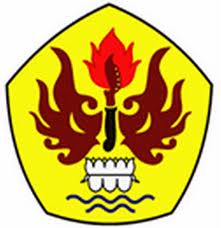 FAKULTAS ILMU SOSIAL DAN ILMU POLITIKUNIVERSITAS PASUNDANBANDUNG2017